921防震演練預演的流程一、各班級學生需帶防震頭盔集合:(1)9.19(二)：8:00開始→8:01發布地震通知→學生就地掩避(趴、掩、穩)→             8:02通知主震已停，各班開始撤往最終集合地點(不推、不語、             不跑)→各組組長集合緊急(穿背心，分發無線電)→各班點名並             回報人數給志鵬老師→搶救組至各樓層查看是否有受困者→發             現受困者→淑惠無線電回報搶救組組長→瑛珮、御齊、美玲抬擔             架救援→將學生搶救至緊急醫療站→完成演練。(3)9.21(四)：搶救流程經實地演練。二、校園災害防救應變組織分工表校園災害防救組織聯絡名冊嘉義縣東石鄉龍崗國民小學複合型校園防災演練腳本【一】地震和火災演練【第一階段】地震災害發生與察覺【第二~三階段】地震災情發生，逃生與避難引導、學校應變組織成立【第四階段】災害發生——緊急搜救與傷患救助【第五階段】災情掌握與通報【增加階段】人為縱火事件 組織及負責人員組織職掌指揮官校長1.負責指揮、督導與協調編組運作事宜。2.依情況調動各組織間相互支援。副指揮官(發言人)總務主任 教導主任1.負責統一對外發言。2.通報中心受災情形、目前處置狀況等。通報組午餐執秘替代役1.通報縣市教育主管單位(教育處中教科及駐區督學)及教育部校園安全暨災害防救通報處理中心已疏散人數、收容地點、災情等。2.負責蒐集、評估、傳播和使用有關於災害、資源與狀況發展的資訊。3.通報地方救災、治安、消防及醫療等單位。避難引導組總務主任各班導師1.平時擬定緊急疏散防災地圖。2.災時協助教職員工生緊急疏散及安置。3.開設避難安置所，設置服務窗口，提供相關諮詢與協助。4.提供避難民眾應急所需各項物資及服務。5.各項救災物資之造冊、登記、保管及分配。6.協助發放生活物資、糧食及飲水。7.防救災設施之操作。搶救組總務主任教務組訓導組替代役1.受災學校教職員工生之搶救及搜救。2.清除障礙物協助逃生。3.強制疏散不願避難之學校教職員工生。4.設立急救站。5.基本急救、重傷患就醫護送。6.安撫及心理諮商。7.平常急救常識宣導。8.維護學校及避難收容場所之安全。9.協助設置警戒標誌及交通管制。10.防救災設施之維護與操作。11.協助受制警告標誌及交通管制12.維護學校災區與避難所治安組別職務姓名原屬單位代理人工作內容指揮官指揮官蔡志賢校長林嘉惠負責指揮、督導、協調各組的運作副指揮官副指揮官林嘉惠總務主任周清壹1.統一對外發言2.協助指揮官，統籌救災資源司儀司儀周清壹教導主任掌控演練時的流程通報組組長蔡麗綺教師周偉雄1.通報教育處、校安中心2.蒐集災害資訊3.聯絡救災單位，請求支援通報組組員周偉雄教師協助組長通報組組員校安中心成員校安中心成員協助通報避難引導組組長黃志鵬教師黃詩怡1.協助登記至避難所人員之身份、人數2.協助疏散學校教職員、學生至避難所避難引導組鄭素平教師1.疏散班級學生至避難所2.協助發放生活物資、糧食及飲水3.防救災設施之操作及防災觀念之教導避難引導組黃詩怡教師1.疏散班級學生至避難所2.協助發放生活物資、糧食及飲水3.防救災設施之操作及防災觀念之教導避難引導組柯乃文教師1.疏散班級學生至避難所2.協助發放生活物資、糧食及飲水3.防救災設施之操作及防災觀念之教導避難引導組吳淑芬教師1.疏散班級學生至避難所2.協助發放生活物資、糧食及飲水3.防救災設施之操作及防災觀念之教導避難引導組陳怡吟教師1.疏散班級學生至避難所2.協助發放生活物資、糧食及飲水3.防救災設施之操作及防災觀念之教導避難引導組許素女教師1.疏散班級學生至避難所2.協助發放生活物資、糧食及飲水3.防救災設施之操作及防災觀念之教導搶救組組長吳美玲教務組陳瑛珮1.受災人員之搜救及搶救2.設急救站搶救組組員陳瑛珮護理師1.基本急救、重傷患就醫護送2.清除障礙協助逃生搶救組組員黃淑惠訓導組1.基本急救、重傷患就醫護送(非演練時)2.平常急救常識宣導搶救組組員周偉雄教師安撫及心理諮商(疏散完後支援搶救組)搶救組組員黃芳香幹事維護學校及避難收容場所之安全、協助設置警戒標誌及交通管制。(演練時負責攝影)搶救組組員陳育卿教保員維護學校及避難收容場所之安全、協助設置警戒標誌及交通管制。(演練時負責攝影)搶救組組員李御齊替代役維護學校及避難收容場所之安全、協助設置警戒標誌及交通管制。(演練時負責攝影)搶救組組員陳致翰替代役維護學校及避難收容場所之安全、協助設置警戒標誌及交通管制。(演練時負責攝影)搶救組組員林嘉惠總務主任防救災設施之維護與操作演練程序時間地點演練口白與動作作業單位事故發生與察覺09:21～09:22在校園司儀(周清壹主任)：第一階段：地震災害發生司儀事故發生與察覺09:21～09:22在校園司儀：民國106年09月21日上午09時21分，在台灣西部外海發生規模6.5級大地震，地面劇烈搖晃，搖晃時間持續約45秒。動作：地震音效-警報聲司儀總務處事故發生與察覺09:21～09:22教導處動作：全校廣播教導處：全校各位老師及同學請注意，目前發生大地                 震，請各班老師立刻指導同學就近找掩護。司儀事故發生與察覺09:21～09:22各班教室司儀：各班老師此時立即指導同學就近找掩護，防止同學因此而受傷。司儀事故發生與察覺09:21～09:22各班教室動作：各班老師指導學生在教室內進行緊急避難。各班老師及學生事故發生與察覺09:21～09:22各班教室事故發生與察覺09:21～09:22各班教室總務處：總務處與各班導師在平時需對學生進行防災教育宣導：遭遇地震時不要緊張也不要害怕，
1.就近掩避。2.口訣：趴、掩、穩；要迅速躲到就近桌子下。3.同時注意頭上的燈或是旁邊的櫃子，不要被掉下來或是倒塌下來的東西砸到或壓傷了。4.絕對要安靜。總務處演練程序時間地點演練口白與動作作業單位命令發布與開始疏散09:23～09:25司令台司儀：第二階段：逃生與避難引導司儀命令發布與開始疏散09:23～09:25教導處動作：全校廣播命令發布與開始疏散09:23～09:25教導處司儀：全校老師、同學請注意，地震已經暫時停止，請大家保持鎮靜不要慌張，聽從導師和引導人員的引導，有秩序的到指定場所避難。司儀命令發布與開始疏散09:23～09:25各班教室動作：口訣：開、關、離，不語、不推、不跑；各班老師確認通道、樓梯受損狀況後，帶領學生開始疏散至避難地點。各班老師及學生命令發布與開始疏散09:23～09:25各班教室司儀：各班老師，先行檢查各出入通道與樓梯之受損狀況，在確認通道安全無虞後，回到教室帶領學生，迅速地到樓下指定的場所集合，千萬不要有跑步、喧嘩或推擠的情況發生。司儀演練程序時間地點演練口白與動作作業單位應變中心及疏散作業09:26～09:28司令台司儀：第三階段：地震災情發佈、學校成立緊急應變中心。司儀：學校於地震發生後，立刻於操場成立緊急應變中心，由校長擔任指揮官，校長於緊急應變中心發佈命令，各組成員開始執行任務。司儀應變中心及疏散作業09:26～09:28緊急應變中心緊急應變中心操場動作：避難引導組人員立即進入教室區協助各班老師疏散學生。校長(指揮官)：各班導師請注意：請導師迅速帶學生到最後集合點集合，並清點人數後快速回報。動作：全校廣播嘉惠主任(副指揮官)：請各班導師清點人數，結果回報緊急避難組組長志鵬老師，並回報通報組麗綺老師動作：各班開始點名校長(指揮官)：各組人員是否到齊？各組組員校長嘉惠主任志鵬老師麗綺老師各班導師校長應變中心及疏散作業09:26～09:28緊急應變中心緊急應變中心操場應變中心及疏散作業09:26～09:28緊急應變中心緊急應變中心操場志鵬組長：二甲少一名學生。志鵬老師(避難引導組組長)：報告校長，本日全校上課人數66人，已疏散65人。目前有1名學生受傷，受困在教學大樓樓梯間等待救援。應變中心及疏散作業09:26～09:28緊急應變中心緊急應變中心操場指揮官(校長)：應變中心各組成員開始執行任務。校長(指揮官)：美玲老師(搶救組組長)，請你立刻派員保持通道暢通，並進行現場管制，避免有人再度進入教室區，確保每位師生都安全疏散。校長應變中心及疏散作業09:26～09:28緊急應變中心緊急應變中心操場美玲老師(搶救組組長)：是，搶救組人員已到自己的責任區實施現場管制，禁止人員通行。並且清查每一間教室，確保學生均安全撤離。司  儀: :【淑惠老師、役男御齊 (搶救組)負責教學大樓全部，芳香主任、育卿老師(搶救組)負責後棟教室全部，護理師瑛珮及役男致翰負責待命，負責緊急運傷患之搶救】。動作：搶救組立即進入教室區清查每一間教室，確保學生均安全撤離，清除障礙物協助逃生。清查完畢立刻回到緊急應變中心。若有發現狀況立即回報。司儀：搶救組從樓上至樓下逐一清查每間教室，確保師生均安全撤離。美玲組長美玲組長淑惠組長芳香主任育卿老師護理師瑛珮役男御齊役男致翰司儀應變中心及疏散作業09:26～09:28緊急應變中心緊急應變中心操場演練程序時間時間地點地點演練口白與動作作業單位作業單位樓層清查與回報09:29～09:3409:29～09:34司令台司令台司儀：第四階段：緊急搜救與傷患救助司儀：此時，搶救組在執行各樓層教室逐一清查時，發現教學大樓樓梯間內有1名傷困學生，搶救組美玲組長立刻以無線電對講機回報緊急應變中心，這名學生傷勢嚴重，初步研判是骨折，需連絡救護車前來，指揮官依據回報情況研判，立刻指示搶救組護理師瑛珮、役男御齊拿著擔架前往救護，另外指示通報組麗綺老師通報消防隊前來支援。司儀司儀樓層清查與回報09:29～09:3409:29～09:34緊急應變中心緊急應變中心動作：以無線電對講機回報樓層清查與回報09:29～09:3409:29～09:34緊急應變中心緊急應變中心淑惠老師(搶救組)：呼叫緊急應變中心。淑惠老師淑惠老師樓層清查與回報09:29～09:3409:29～09:34緊急應變中心緊急應變中心嘉惠主任(副指揮官)：收到，請講。嘉惠主任嘉惠主任樓層清查與回報09:29～09:3409:29～09:34緊急應變中心緊急應變中心淑惠老師(搶救組)：教學大樓1樓樓梯間內發現有一位學生傷勢嚴重，可能是骨折，不能隨意移動，需通報119前來支援。嘉惠主任(副指揮官)：收到。美玲老師嘉惠主任美玲老師嘉惠主任樓層清查與回報09:29～09:3409:29～09:34嘉惠主任(副指揮官)：報告校長，搶救組在教學大樓樓梯間有1位學生傷勢較重，初步判斷可能有骨折的疑慮，不宜貿然搬動，需要119消防隊才能救援。嘉惠主任嘉惠主任樓層清查與回報09:29～09:3409:29～09:34校長(指揮官)：好，我知道了。請搶救組美玲老師率領組員帶著擔架至教學大樓樓梯間，將骨折受傷的學生搶救出來，請通報組麗綺老師連絡119派救護車前來支援。校長校長樓層清查與回報09:29～09:3409:29～09:34緊急應變中心緊急應變中心美玲老師(搶救組組長)：是，我馬上派員處理。護理師瑛珮與役男御齊請帶著急救箱及擔架前往教學大樓樓梯間救護受傷學生。護理師瑛珮、役男御齊(搶救組)：知道了，立刻前往。美玲老師護理師瑛珮役男御齊美玲老師護理師瑛珮役男御齊樓層清查與回報09:29～09:3409:29～09:34緊急應變中心緊急應變中心動作：搶救組護理師瑛珮與役男御齊立刻拿著急救箱前往救援。樓層清查與回報09:29～09:3409:29～09:34緊急應變中心緊急應變中心動作：撥打電話至119麗綺老師(通報組組長)：119嗎？這裡是龍崗國民小學，我是龍崗國小麗綺老師，連絡電話是09xx-xxxxxx，我們有1名學生因地震災害受困教室，而且可能是骨折，請派救護車支援。麗綺老師麗綺老師樓層清查與回報09:29～09:3409:29～09:34司令台司令台司儀：在119消防隊接到學校求援電話後，立刻派遣救護車趕往現場。在他們趕來學校的同時，各班導師已經完成學生人數清點的工作，並回報緊急應變中心。司儀司儀樓層清查與回報09:29～09:3409:29～09:34緊急應變中心緊急應變中心動作：導師清點人數完成，回報緊急應變中心，並於最終集合點待命。樓層清查與回報09:29～09:3409:29～09:34緊急應變中心緊急應變中心志鵬老師志鵬老師校長 (指揮官)：好，瞭解。校長校長救援單位應變作業救援單位應變作業09:37～09:42司令台緊急應變中心 司令台動作：119救護車抵達現場司儀：救護車到達現場，將由搶救組帶領醫護人員進行救援。動作：119救護車抵達現場司儀：救護車到達現場，將由搶救組帶領醫護人員進行救援。動作：119救護車抵達現場司儀：救護車到達現場，將由搶救組帶領醫護人員進行救援。司儀救援單位應變作業救援單位應變作業09:37～09:42司令台緊急應變中心 司令台嘉惠主任 (副指揮官)：報告校長，救護車已經到學校了。校長 (指揮官)：好，我知道了。請你帶領醫護人員前去醫護站進行醫護工作。嘉惠主任 (副指揮官)：好，我馬上處理。嘉惠主任 (副指揮官)：美玲老師(搶救組組長)請你帶領醫護人員前往 救  護   站   。嘉惠主任 (副指揮官)：報告校長，救護車已經到學校了。校長 (指揮官)：好，我知道了。請你帶領醫護人員前去醫護站進行醫護工作。嘉惠主任 (副指揮官)：好，我馬上處理。嘉惠主任 (副指揮官)：美玲老師(搶救組組長)請你帶領醫護人員前往 救  護   站   。嘉惠主任 (副指揮官)：報告校長，救護車已經到學校了。校長 (指揮官)：好，我知道了。請你帶領醫護人員前去醫護站進行醫護工作。嘉惠主任 (副指揮官)：好，我馬上處理。嘉惠主任 (副指揮官)：美玲老師(搶救組組長)請你帶領醫護人員前往 救  護   站   。嘉惠主任校長嘉惠主任嘉惠主任救援單位應變作業救援單位應變作業09:37～09:42司令台緊急應變中心 司令台動作：美玲老師(搶救組組長)立即前往帶領醫護人員到救護站。動作：美玲老師(搶救組組長)立即前往帶領醫護人員到救護站。動作：美玲老師(搶救組組長)立即前往帶領醫護人員到救護站。美玲老師救援單位應變作業救援單位應變作業09:37～09:42司令台緊急應變中心 司令台司儀：搶救組人員帶領醫療人員抵達救護站，經過其專業判斷，學生傷勢為骨折，需先固定患肢，再用擔架將學生抬出，此時救護人員將學生固定於擔架上，將學生抬出送往醫院。動作：消防救護人員，將骨折學生送上救護車，並由淑惠老師陪同前往醫院。司儀：搶救組人員帶領醫療人員抵達救護站，經過其專業判斷，學生傷勢為骨折，需先固定患肢，再用擔架將學生抬出，此時救護人員將學生固定於擔架上，將學生抬出送往醫院。動作：消防救護人員，將骨折學生送上救護車，並由淑惠老師陪同前往醫院。司儀：搶救組人員帶領醫療人員抵達救護站，經過其專業判斷，學生傷勢為骨折，需先固定患肢，再用擔架將學生抬出，此時救護人員將學生固定於擔架上，將學生抬出送往醫院。動作：消防救護人員，將骨折學生送上救護車，並由淑惠老師陪同前往醫院。司儀救援單位應變作業救援單位應變作業09:37～09:42救援單位應變作業救援單位應變作業09:37～09:42救援單位應變作業救援單位應變作業09:37～09:42嘉惠主任(副指揮官)：報告校長，骨折學生已經由醫護人員送至朴子醫院，並請淑惠老師陪同前往。嘉惠主任(副指揮官)：報告校長，骨折學生已經由醫護人員送至朴子醫院，並請淑惠老師陪同前往。嘉惠主任(副指揮官)：報告校長，骨折學生已經由醫護人員送至朴子醫院，並請淑惠老師陪同前往。嘉惠主任校長(指揮官)：好，我了解。請麗綺老師(通報組組長)通知受傷學生家長前往醫院。校長(指揮官)：好，我了解。請麗綺老師(通報組組長)通知受傷學生家長前往醫院。校長(指揮官)：好，我了解。請麗綺老師(通報組組長)通知受傷學生家長前往醫院。校長麗綺老師(通報組組長)：是，我馬上聯絡該名學生家長。動作：打電話通知家長麗綺老師(通報組組長)：是，我馬上聯絡該名學生家長。動作：打電話通知家長麗綺老師(通報組組長)：是，我馬上聯絡該名學生家長。動作：打電話通知家長麗綺老師演練程序時間地點演練口白與動作作業單位學校統計災情與回報校安中心09:37～09:40司令台司儀：第五階段：災情掌握與通報司儀：目前骨折學生也已經送醫，在疏散並確認學生安全後，校方將請導師一一打電話通知學生家長，學生平安。學校疏散及各項救援工作已告一段落，校方於災後整理學校災情與相關統計資料，向教育局校安中心作回報。司儀學校統計災情與回報校安中心09:37～09:40 緊急應變中心校長(指揮官)：麗綺組長(通報組組長)，請你將學校目前各項災情統計資料以及救災作業處理結果，再次通報教育處。校長學校統計災情與回報校安中心09:37～09:40緊急應變  中心麗綺老師(通報組組長_)：是，我馬上聯繫。動作：撥打電話至校安中心麗綺老師學校統計災情與回報校安中心09:37～09:40緊急應變  中心麗綺老師(通報組組長)：您好，請問是校安中心嗎？這裡是龍崗國小，我是麗綺老師，連絡電話是09xx-xxxxxx，我要做地震災情回報：現在時間是9月21日上午9點37分，本校在地震災情發生後已緊急疏散全校師生共88人；關於受傷學生部份，有1名學生骨折由119後送至朴子醫院，請將本校通報內容記錄，如有後續狀況將再行回報。麗綺老師學校統計災情與回報校安中心09:37～09:40緊急應變  中心校長(指揮官)：全校師生注意，目前所有人員皆已安全疏散，傷困學生也平安獲救並送醫，本次演練到此結束。校長演練程序時間地點演練口白與動作作業單位命令發布與開始疏散09:23～09:25司令台司儀：此時，搶救組在次執行各樓層教室逐一清查時，發現廚房發生人為縱火食物遺失事件，搶救組美玲組長立刻以無線電對講機回報緊急應變中心，需要滅火器支援；通報組組長麗綺老師連絡警察局補追車號-AB123縱火犯，偉雄、役男御齊拿著滅火器到廚房滅火。動作：以無線電對講機回報淑惠老師(搶救組)：呼叫緊急應變中心。嘉惠主任(副指揮官)：收到，請講。淑惠老師(搶救組)：廚房發現有人為縱火情形，縱火犯已逃離現場，車號為AB123，要通報警局協助，也需要滅火器支援。嘉惠主任(副指揮官)：收到。嘉惠主任(副指揮官)：報告校長，搶救組在廚房發現縱火犯縱火情形，需派員前往滅火，並需要警察局協助支援。校長(指揮官)：好，我知道了。請搶救組偉雄老師率領役男御齊帶著滅火器至廚房滅火，將火災撲滅，請通報組麗綺老師連絡119派消防車並通知警察局前來支援。偉雄老師(搶救組組員)：是，我馬上派員處理。偉雄老師與役男御齊請帶著滅火器前往廚房協助滅火。動作：搶救組偉雄老師與役男御齊立刻拿著滅火器前往滅火。動作：撥打電話至119麗綺老師(通報組組長)：119嗎？這裡是龍崗國民小學，我是龍崗國小麗綺老師，連絡電話是09xx-xxxxxx，我們廚房發生火災，請派消防車並通知警局支援。司儀：在119消防隊接到學校求援電話後，立刻派遣消防車趕往現場。在他們趕來學校的同時，偉雄老師及役男御齊也已協助撲滅廚房火勢。司儀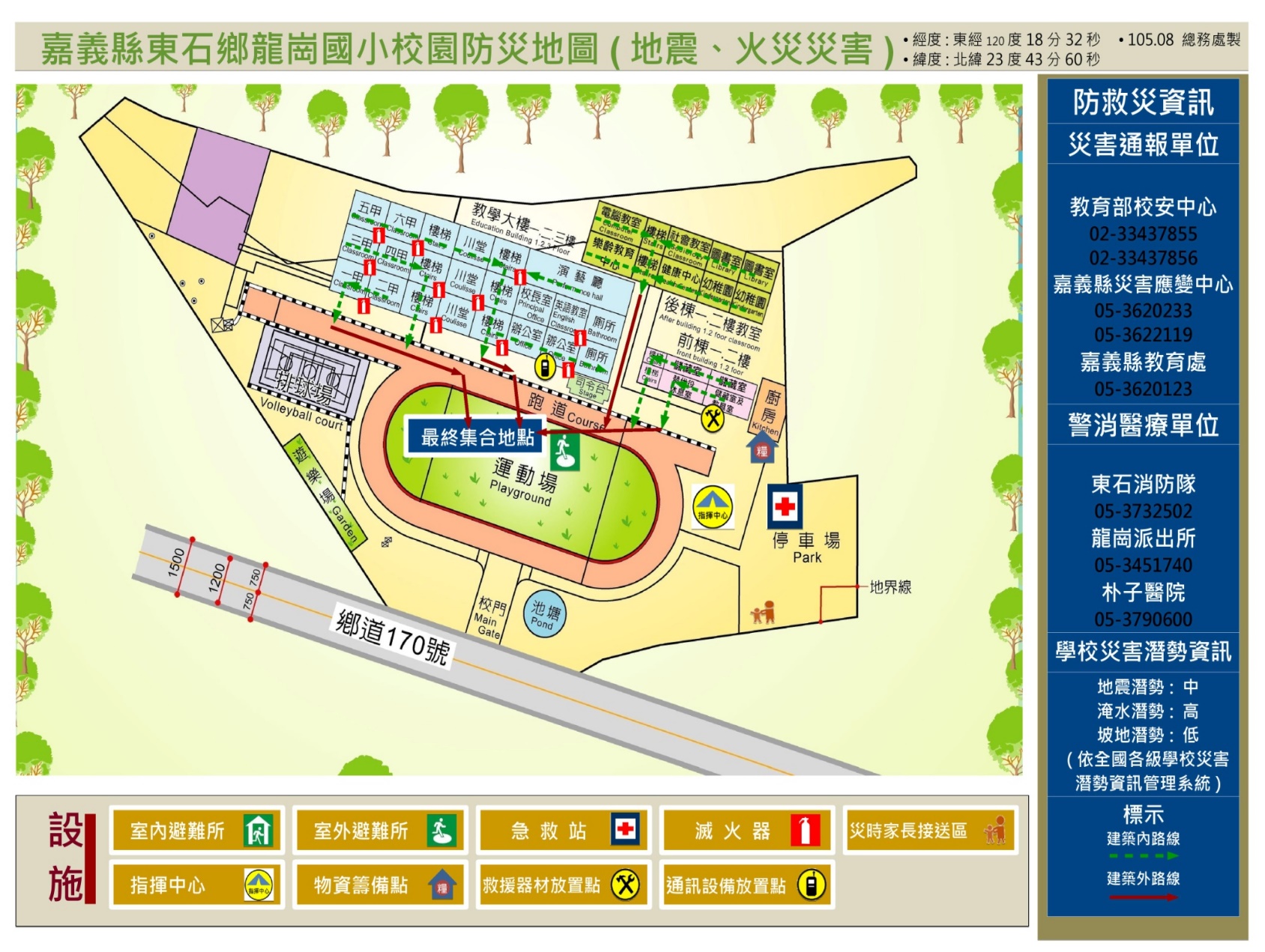 